                   «Роль отца и матери в полоролевой социализации        (идентификации) дошкольников» 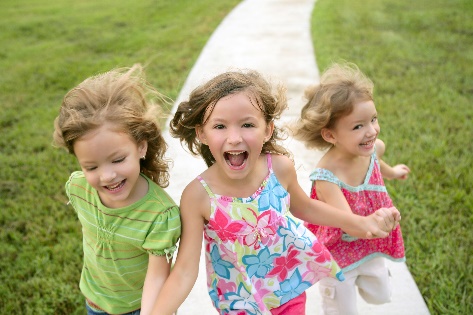 Дошкольный возраст — это период, когда закладываются и формируются наиболее глубокие слои психики личности. Полоролевое воспитание – составная часть полового. В результате его осуществления ребенок-дошкольник должен в значительной мере овладеть культурой взаимоотношения полов, в основе которой - доброта, взаимоуважение и деликатность.Семья — первая среда полоролевой социализации.Родители стремятся развить у детей прежде всего положительное эмоциональное отношение к своему полу, чувство гордости за принадлежность к нему, соответствующие полу предпочтения и интересы.Оптимальный вариант для полоролевого развития ребенка - наличие в семье обоих родителей, т.е. полная семья, живущая по законам любви и взаимоуважения. В таком случае у детей формируются начальные идеалы семьи и своей социальной роли, нравственные представления о роли противоположного пола.Полоролевое воспитание ребенка заключается в том, чтобы родители научили девочку быть леди, а мальчика - настоящим рыцарем.Дочь видит в своей маме эталон для своего поведения в роли матери, а в отце образ своего будущего мужа.С мальчиком полоролевым воспитанием должен заниматься папа, он должен приучить малыша помогать сестричке, объяснить ребенку, что он обязан защищать девочек в драке и выражать взаимоуважение по отношению к представительнице противоположного пола.Если мы хотим, чтобы девочки росли женственными, то особое внимание необходимо уделять воспитанию нежности, заботливости, скромности, аккуратности, терпимости, стремлению к мирному разрешению конфликтов.Материнская любовь, в отличии от отцовской, является по своей природе безусловной и поэтому очень важны взаимоотношения между ребенком и мамой.Родители на личном примере должны показывать своему малышу полоролевое поведение. Безупречным вариантом для нормального полоролевого развития малыша является семья, в которой есть мать, и отец где ценят любовь, доброту, а между родителями царит мир, согласие и взаимоуважение.Разработчик: Шаповалова О.